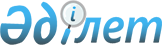 Екібастұз қаласы және Екібастұз қаласының ауылдық аймағы бойынша базалық салық мөлшерлемелерін түзету туралыПавлодар облысы Екібастұз қалалық мәслихатының 2018 жылғы 30 қарашадағы № 302/35 шешімі. Павлодар облысының Әділет департаментінде 2018 жылғы 6 желтоқсанда № 6138 болып тіркелді.
      Қазақстан Республикасының 2017 жылғы 25 желтоқсандағы "Салық және бюджетке төленетін басқа да міндетті төлемдер туралы (Салық кодексі)" Кодексінің 510-бабы 1-тармағына, Қазақстан Республикасының 2016 жылғы 6 сәуірдегі "Құқықтық актілер туралы" Заңының 27-бабына сәйкес, Екібастұз қалалық мәслихаты ШЕШІМ ҚАБЫЛДАДЫ:
      1. Осы шешімнің қосымшасына сәйкес Екібастұз қаласы мен ауылдық аймағының жерлерін аймақтарға бөлу жобаларының (сұлбаларының) негізінде жер салығының базалық мөлшерлемелеріне жер салығы мөлшерлемелері ұлғайтылсын.
      2. Екібастұз қалалық мәслихатының 2014 жылғы 25 желтоқсандағы "Екібастұз қаласы және Екібастұз қаласы ауылдық аймақтары бойынша базалық салық мөлшерлемелерін түзету туралы" № 301/34 шешімінің күші жойылды деп танылсын (нормативтік құқықтық актілерінің мемлекеттік тізілімінде № 4293 болып тіркелген, "Әділет" Қазақстан Республикасының нормативтік құқықтық актілерінің ақпараттық-құқықтық жүйесінде 2015 жылғы 11 ақпанда жарияланған).
      3. Осы шешімнің орындалуын бақылау Екібастұз қалалық мәслихатының экономика, бюджет және кәсіпкерлік мәселелері бойынша тұрақты комиссиясына жүктелсін.
      4. Осы шешім 2019 жылғы 1 қаңтардан бастап қолданысқа енгізіледі. Жер салығы базалық мөлшерлемелерінің өсу пайыздары
      Ескерту. Қосымша жаңа редакцияда – Павлодар облысы Екібастұз қалалық мәслихатының 08.01.2021 № 498/64 (алғашқы ресми жарияланған күнінен кейін күнтізбелік он күн өткен соң қолданысқа енгізіледі) шешімімен.
					© 2012. Қазақстан Республикасы Әділет министрлігінің «Қазақстан Республикасының Заңнама және құқықтық ақпарат институты» ШЖҚ РМК
				
      Сессия төрағасы

С. Садвакасов

      Қалалық мәслихат хатшысы

Б. Куспеков
Екібастұз қалалық
мәслихатының 2018 жылғы 30
қарашадағы № 302/35 шешіміне
қосымша
Жерлердің орналасу аймағы
Өсу пайызы
Екібастұз қаласы
Екібастұз қаласы
I
+50%
ІІ
+50%
ІV
+40%
Академик Әлкей Марғұлан атындағы ауылы
Академик Әлкей Марғұлан атындағы ауылы
ІІ
+50%
ІV
+50%
Төрт-Құдық ауылдық округі
Төрт-Құдық ауылдық округі
ІІ
+50%
ІV
+50%
Шиқылдақ ауылы
Шиқылдақ ауылы
ІІ
+50%
ІV
+50%
Теміржол ауылдық округі
Теміржол ауылдық округі
I
+50%
ІІ
+50%
ІV
+50%
Бәйет ауылдық округі
Бәйет ауылдық округі
ІІ
+50%
ІV
+50%
Қоянды ауылдық округі
Қоянды ауылдық округі
I
+50%
ІІ
+50%
ІV
+50%
Екібастұз ауылдық округі
Екібастұз ауылдық округі
ІІ
+50%
ІV
+50%
Ақкөл ауылдық округі
Ақкөл ауылдық округі
ІІ
+50%
Сарықамыс ауылдық округі
Сарықамыс ауылдық округі
I
+20%
ІІ
+50%
ІV
+50%
Солнечный поселкесі
Солнечный поселкесі
I
+50%
ІІ
+50%
Шідерті поселкесі
Шідерті поселкесі
I
+50%
ІІ
+50%
жер қоры
жер қоры
I
+50%
ІІ
+30%